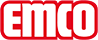 emco Bauemco DIPLOMAT Original mit Cassettenbürste 522 CBTyp522 CBBelastungnormal bis starkTrägerprofilaus verwindungssteifem Aluminium mit unterseitiger GehschalldämmungTrägerprofilfarbeStandard natur eloxiert. Gegen Aufpreis Eloxalfarben: EV3 Gold, C33 Mittelbronze, C35 Schwarz oder C31 Edelstahlca. Höhe (mm)22Hinweis zur HöheDie tatsächliche Höhe der Einlage kann aufgrund der Bürsten ca. 2mm höher sein.Trittflächeeingelassene, widerstandsfähige, witterungsbeständige Cassettenprofile, bestückt mit parallel angeordneten Borstenbündeln. Tatsächliche Mattenhöhe: + 1 bis 2 mm.Standard Profilabstand ca. (mm)5 , Abstandhalter aus Gummiautomatische TürsystemeProfilabstand optional auch in 3 mm für Karusselltüren nach EN 16005Rutschsicherheitrutschhemmende Eigenschaft R 13 nach DIN 51130FarbenGrauSchwarzBrandverhaltenBrandverhalten der kompletten Mattenanlage (nur mit schwarzen Borstenbündeln) nach EN 13501 in Cfl-s1 auf Wunsch lieferbar (gegen Aufpreis).Verbindungdurch kunststoffummanteltes StahlseilGarantie4 Jahre GarantieGarantiebedingungen finden Sie unter:AbmessungenMattenbreite:.........................mm (Stablänge)Mattentiefe:.........................mm (Gehrichtung)Kontaktemco Bautechnik GmbH · Breslauer Straße 34 - 38 · 49808 Lingen (Ems) · Telefon: 0591/9140-500 · Telefax: 0591/9140-852 · e-mail: bau@emco.de · www.emco-bau.com